筑梦起航，百年仁合系统助力燃小乙品牌升级瘦身这个话题已不再是女性的专属话题了，根据我国体重健康现状来看，男性、老人、青少年群体都存在着超重这一棘手问题。在社会各方力量的推动下，瘦身市场迎来春天，逐步迈向标准化、、系统化、科学化进程。看到市场的刚需容量之大，很多人创业者选择燃小乙这一品牌加盟，收获了财富与客流。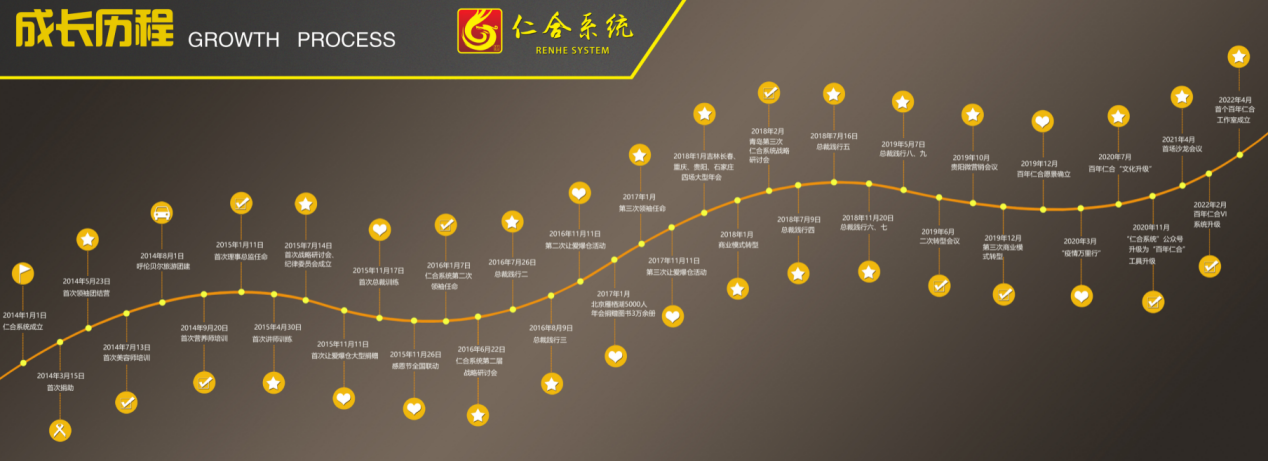 燃小乙联合华南协同创新研究院，致力于为国人研发真正科学、安全、有效的体重管理整体解决方案广受市场好评，2020年10月燃小乙产品亮相天然健康产品大会，荣获“Super Pick 100强”，2020年10月京东供应链正式入驻为尔商城，2020年12月 UKDNA龟鹿饮正式上市，2022年是燃小乙品牌全面升级的战略年，为确保实现品牌全年发展预期目标，燃小乙品牌将全面深化升级内部及经销商的运营能力，赋能经销商提升渠道能力，打造一支，高效率、高素质、高执行力的团队与终端家人共同实现更宏大而长远目标。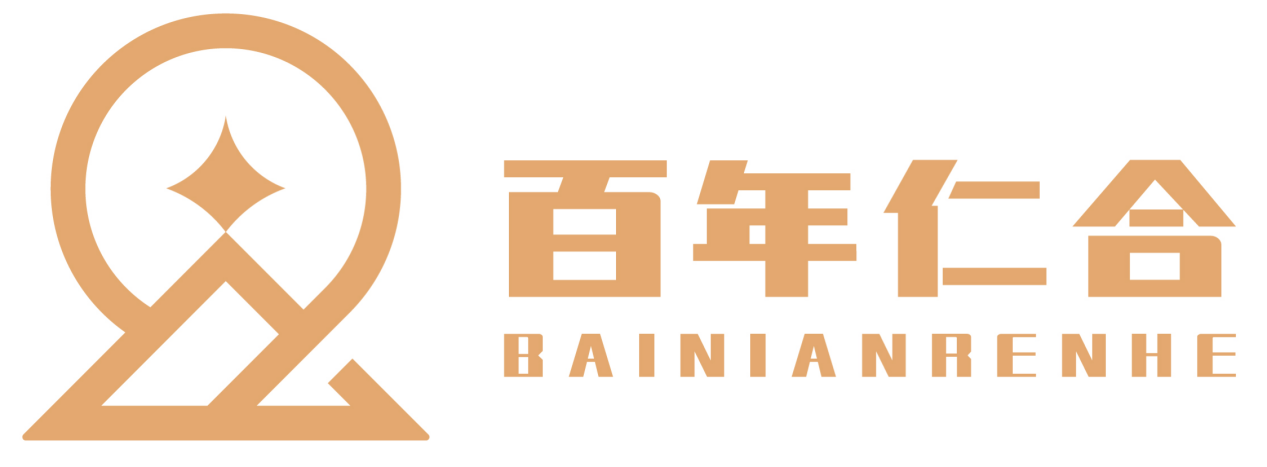 为了进一步提升经销商业务规范、管理规范、计划执行等，强化燃小乙品牌团队队伍的作战能力，百年仁合系统“打造创业者百年帮扶组织”为愿景，成立至今已经有8年多了，帮助了很多人创业成功，从0开始，手把手的教，360度帮扶，全程进行创业指导；张艳文担任燃小乙品牌商学院创始人，他致力于激发团队潜力，为实现团队成员千万梦想，助力中国瘦身品牌健康发展而努力！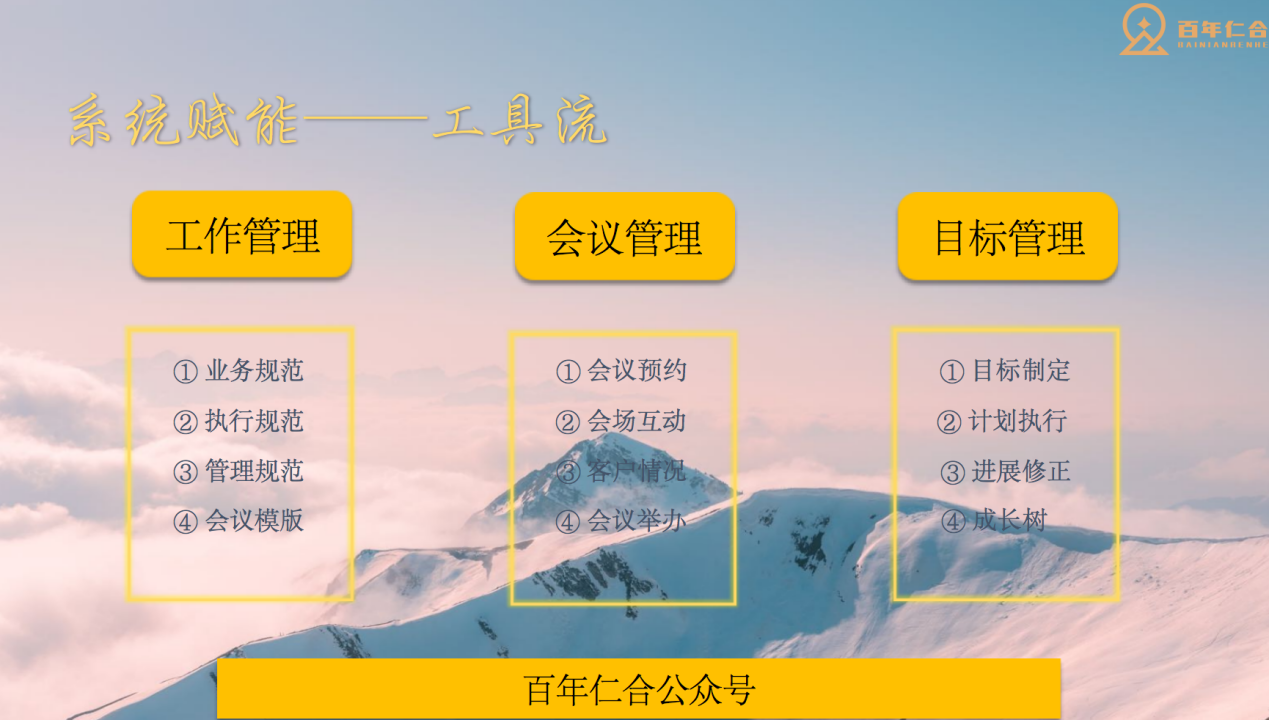 聚焦品牌服务升级，着力更全面的赋能终端本次培训，燃小乙商学院培训老师、燃脂师、营养师等针对性为燃小乙经销商展开《业绩倍增系统》培训重点，从业务技能、成交技巧、框架搭建、骨干培训，服务增值系统、引流拓客系统等方面培训，为赋能经销商紧跟公司战略发展的步伐打下夯实的基础。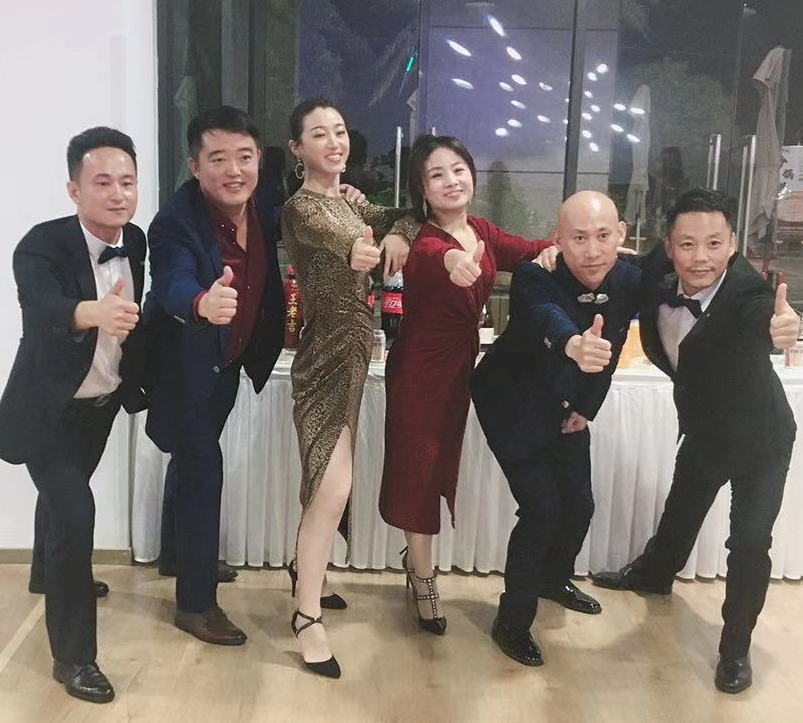 品牌升级与终端赋能并行，接下来燃小乙将继续强化培训体系完善课程体系，多维度、高频次进行多元化的培训赋能，为经销商持续高速发展和终端业绩倍增，做好充分的准备助力终端赢战市场!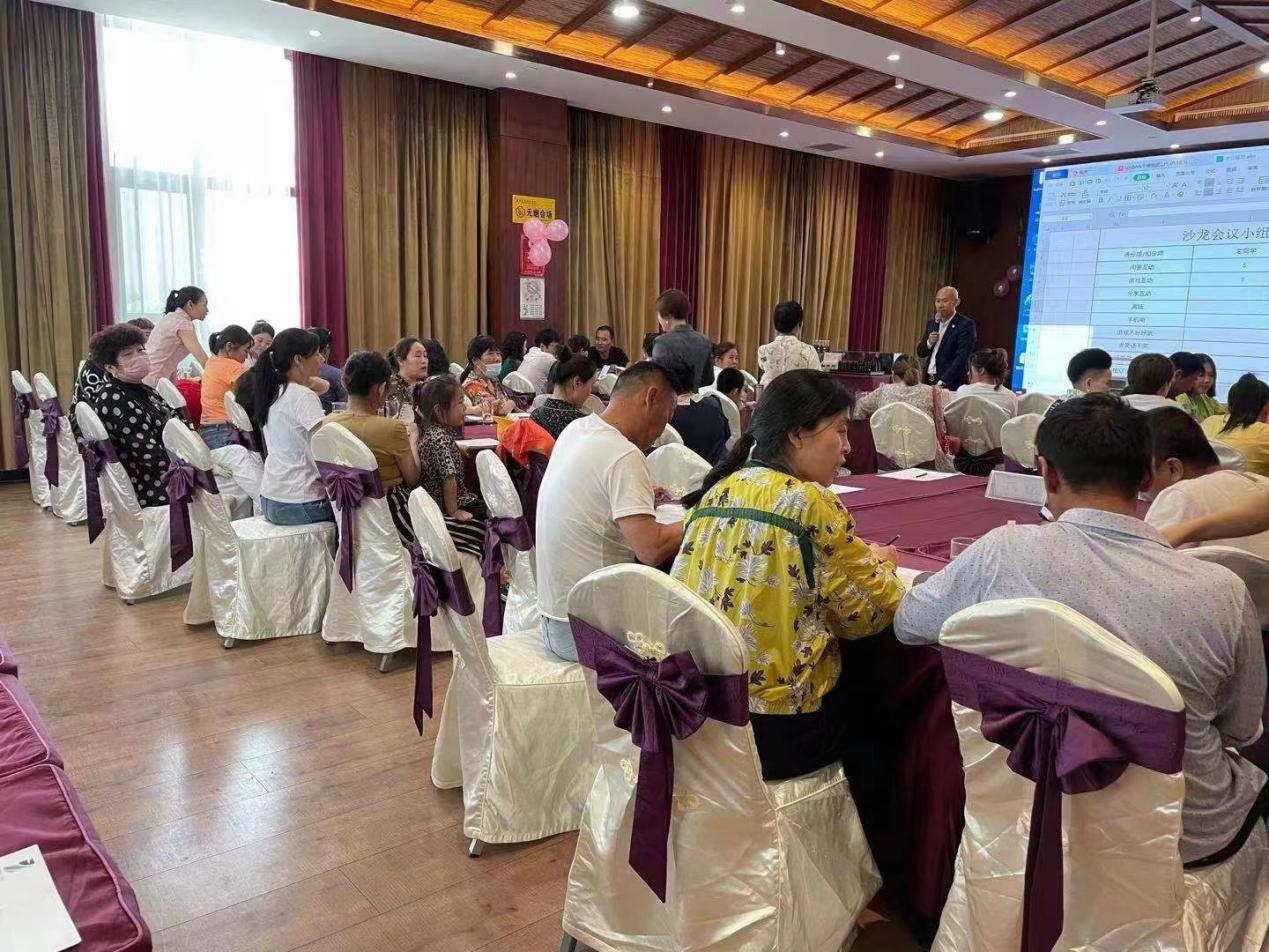 作为一家中西结合科学瘦身领导品牌，各种减肥广告一直以来都是以狂轰乱炸的姿态，在各类信息中层出不穷，不断的有新的瘦身产品涌现，同时也不断的有产品在淘汰。在这样夹缝中生存，本身就是一种挑战，燃小乙经销商在全国各地遍地开花，离不开燃小乙品牌自身过硬的产品效果、良好口碑及“百年仁合”系统的成功。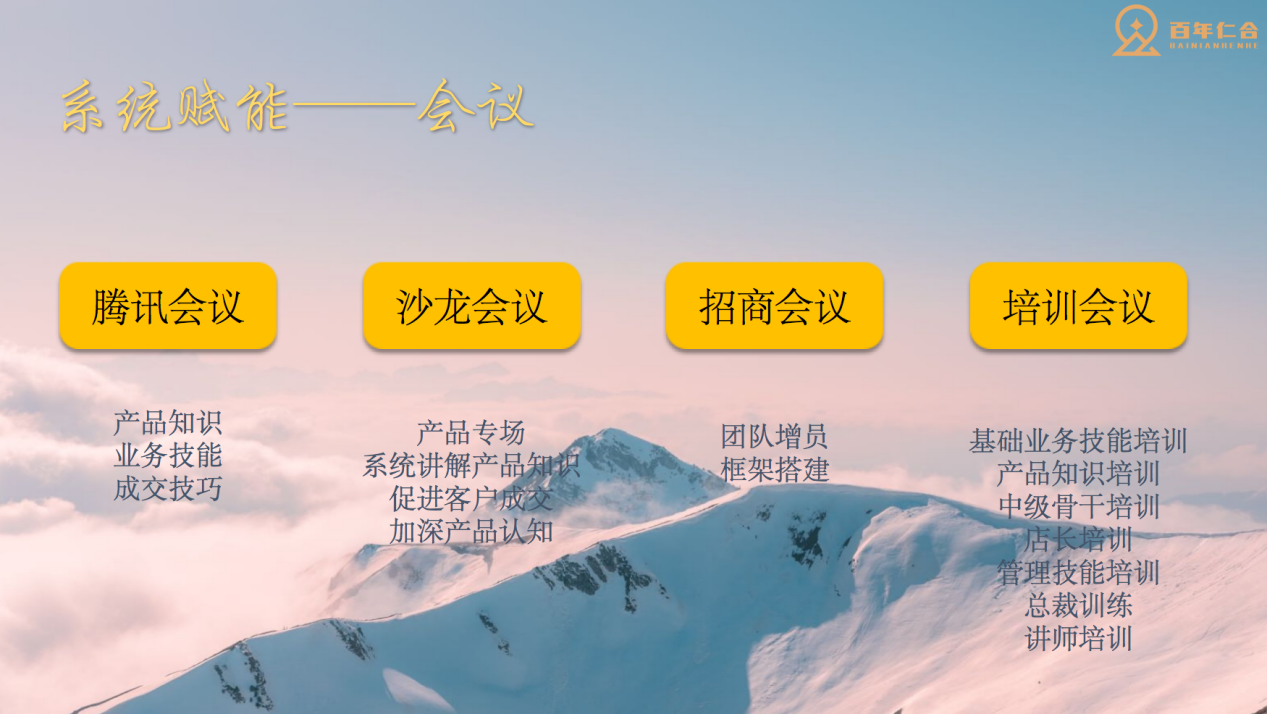 在不断的创业实践中，张艳文最大的感受就是，“随着新生成员的加入，团队不断壮大过程中，一套完善的商学院培训体系是保障品牌生命力的延续，很多燃小乙加盟商所欠缺的也正是系统的商业、领导力培训，发展品牌教育培训，也是我对每一个团队成员负责的态度”百年仁合系统创始人张艳文说到。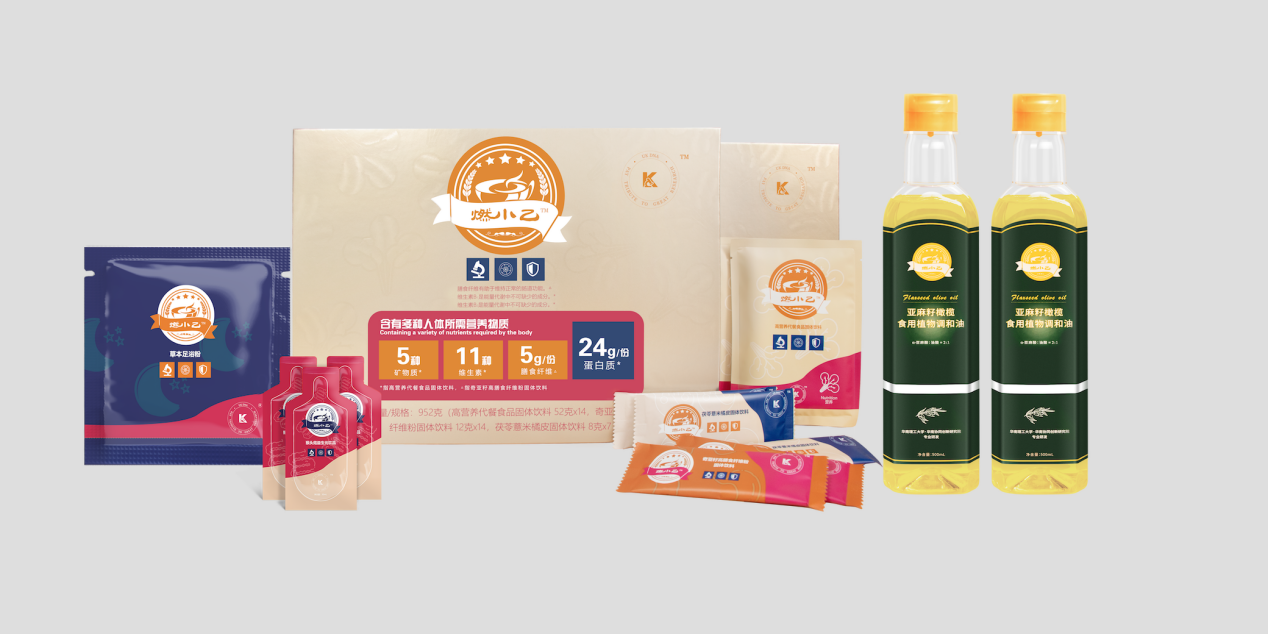 从张艳文那里，我们了解到，燃小乙创立于2020年，联合华南协同创新研究院，致力于为国人研发真正科学、安全体重管理整体解决方案，自品牌创立以来，始终坚持以科学严谨的态度，持续不断地为国人提供“科学性与完整性”兼备的内调外养产品，包括营养代餐食品固体饮料、奇亚籽高膳食纤维粉固体饮料、茯苓薏米橘皮固体饮料、亚麻籽橄榄食用调和油、草本足浴粉、猴头菇益生元饮品，历经8年的发展，这套减肥方案，共6款产品，由华南协同创新研究院专业研发，纯净配方、无添加，历经8年的发展，才成就“身体年龄”管理的百亿级健康品牌！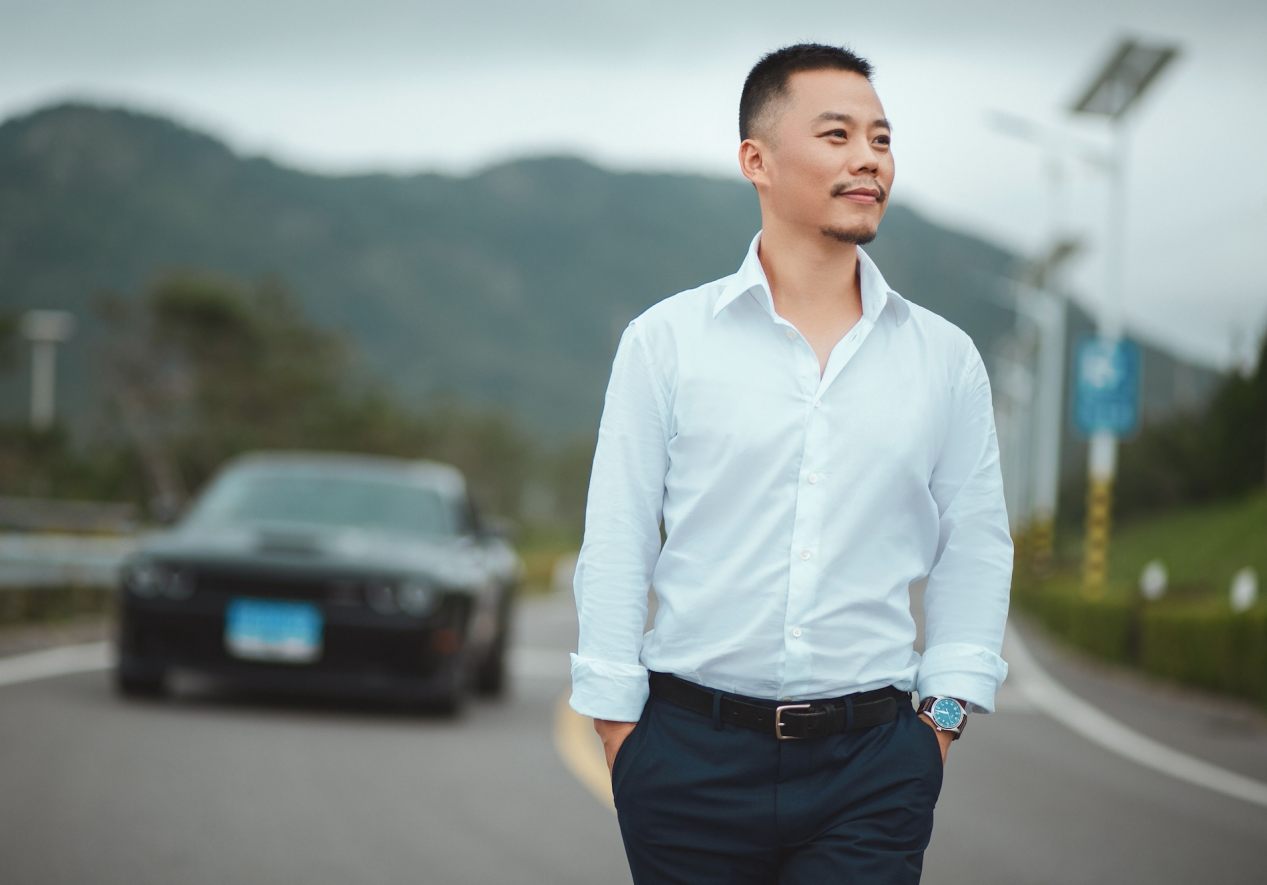 燃小乙“百年仁合”系统一直在为广大合作伙伴培训、解决各种疑难问题，用独有的运营经验助力加盟商，在服务与扶持这条路上，继续精进；张艳文表示：以瘦为美，为爱而行，欢迎有志之士加入这份有福报的事业中来，未来，燃小乙将持续稳健发展，做大做强，只有企业做大了，才有可能帮助到更多想要健康的瘦下来的人!燃小乙公众号：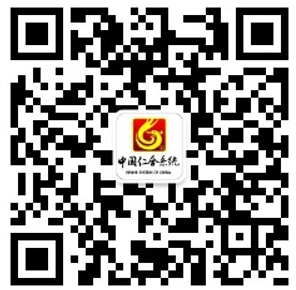 